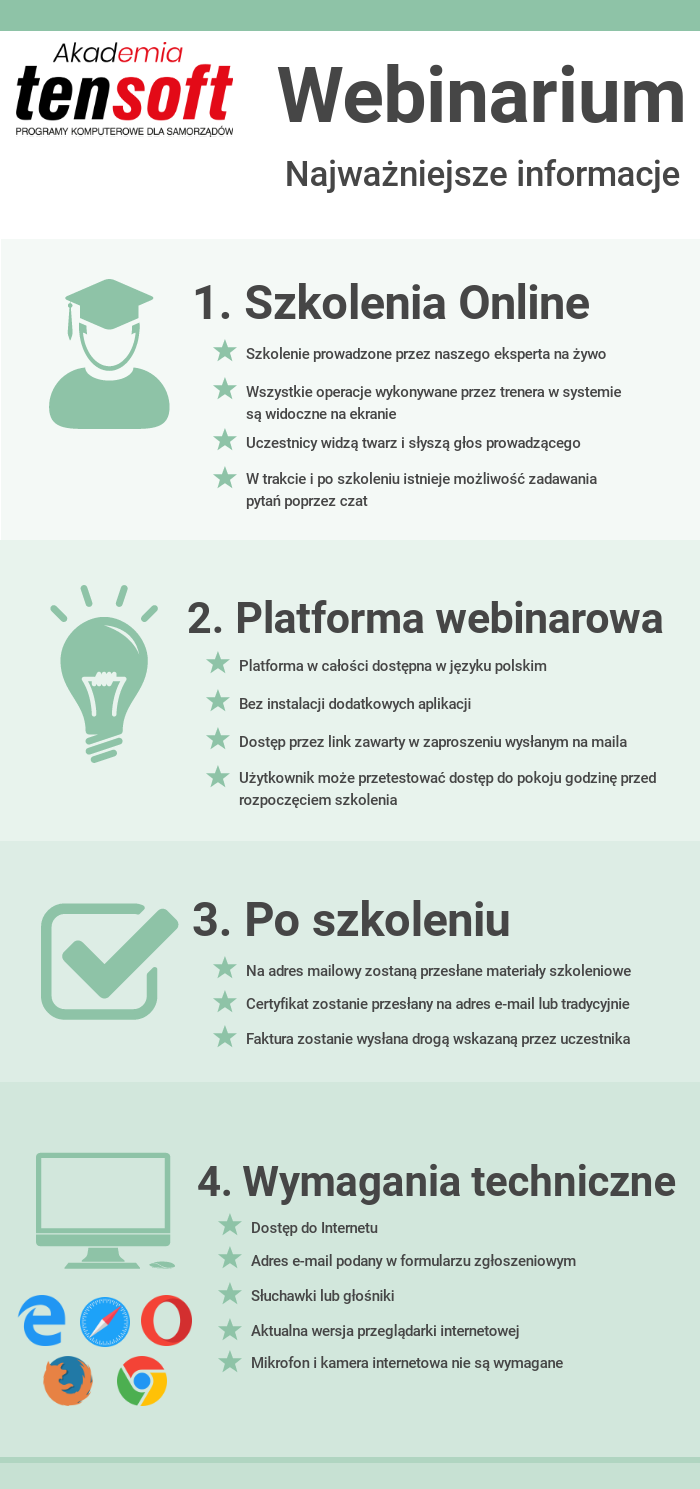 Zapraszamy na Webinarium doskonalące użytkowników Systemu AdASZapraszamy na Webinarium doskonalące użytkowników Systemu AdASZapraszamy na Webinarium doskonalące użytkowników Systemu AdASZapraszamy na Webinarium doskonalące użytkowników Systemu AdASMODUŁ MIESZKAŃCYPORADNIK DLA UŻYTKOWNIKÓWMODUŁ MIESZKAŃCYPORADNIK DLA UŻYTKOWNIKÓWMODUŁ MIESZKAŃCYPORADNIK DLA UŻYTKOWNIKÓWMODUŁ MIESZKAŃCYPORADNIK DLA UŻYTKOWNIKÓWData:16 czerwca 2021 r.Czas:10.00-12:00Narzędzie:Platforma webinarowa (szczegóły techniczne poniżej)Platforma webinarowa (szczegóły techniczne poniżej)Platforma webinarowa (szczegóły techniczne poniżej)Cena:*89,00 zł./1 osobę – zgłoszenia przyjmujemy do 14-06-2021 r.Liczba miejsc jest ograniczona.*89,00 zł./1 osobę – zgłoszenia przyjmujemy do 14-06-2021 r.Liczba miejsc jest ograniczona.*89,00 zł./1 osobę – zgłoszenia przyjmujemy do 14-06-2021 r.Liczba miejsc jest ograniczona.DLA KOGO?DLA KOGO?DLA KOGO?DLA KOGO?- użytkownicy modułu Mieszkańcy,- pracownicy jst zajmujący się ewidencją ludności- Sekretarze, Naczelnicy Wydziałów Spraw Obywatelskich,- osoby odpowiedzialne za porządkowanie danych mieszkańców.- użytkownicy modułu Mieszkańcy,- pracownicy jst zajmujący się ewidencją ludności- Sekretarze, Naczelnicy Wydziałów Spraw Obywatelskich,- osoby odpowiedzialne za porządkowanie danych mieszkańców.- użytkownicy modułu Mieszkańcy,- pracownicy jst zajmujący się ewidencją ludności- Sekretarze, Naczelnicy Wydziałów Spraw Obywatelskich,- osoby odpowiedzialne za porządkowanie danych mieszkańców.- użytkownicy modułu Mieszkańcy,- pracownicy jst zajmujący się ewidencją ludności- Sekretarze, Naczelnicy Wydziałów Spraw Obywatelskich,- osoby odpowiedzialne za porządkowanie danych mieszkańców.JAKIE KORZYŚCI?JAKIE KORZYŚCI?JAKIE KORZYŚCI?JAKIE KORZYŚCI?- usprawnienie pracy w module Mieszkańcy,- uporządkowanie dotychczasowej wiedzy w ramach omawianego modułu,- bezpośredni kontakt z ekspertem,- możliwość zadawania pytań w trakcie i po webinarze.- usprawnienie pracy w module Mieszkańcy,- uporządkowanie dotychczasowej wiedzy w ramach omawianego modułu,- bezpośredni kontakt z ekspertem,- możliwość zadawania pytań w trakcie i po webinarze.- usprawnienie pracy w module Mieszkańcy,- uporządkowanie dotychczasowej wiedzy w ramach omawianego modułu,- bezpośredni kontakt z ekspertem,- możliwość zadawania pytań w trakcie i po webinarze.- usprawnienie pracy w module Mieszkańcy,- uporządkowanie dotychczasowej wiedzy w ramach omawianego modułu,- bezpośredni kontakt z ekspertem,- możliwość zadawania pytań w trakcie i po webinarze.PROGRAM:PROGRAM:PROGRAM:PROGRAM:1. Pobieranie danych ze źródła:terminy,paczki,zastępstwa,kasowanie plików,raporty.2. Subskrypcja indywidualna.3. Porządkowanie słowników: miejscowości i ulic.4. Organizacja obszarów szkolnych, wyborczych i innych oraz ich kontrola.5. Wyświetlanie kartoteki – wskaźniki:karty wyborcze,historia,notes.6. Szablony (menadżer plików):kopiowanie,zmiana nazwy,edycja szablonu.7. Statystyka wg wieku – parametry.8. Teryt – moduł współpracujący – słowniki miejscowości i ulic.9. Zapytania o dane osobowe.10. Korzyści wynikające z integracji modułu z innymi modułami oraz systemami.11. Pytania i odpowiedzi.1. Pobieranie danych ze źródła:terminy,paczki,zastępstwa,kasowanie plików,raporty.2. Subskrypcja indywidualna.3. Porządkowanie słowników: miejscowości i ulic.4. Organizacja obszarów szkolnych, wyborczych i innych oraz ich kontrola.5. Wyświetlanie kartoteki – wskaźniki:karty wyborcze,historia,notes.6. Szablony (menadżer plików):kopiowanie,zmiana nazwy,edycja szablonu.7. Statystyka wg wieku – parametry.8. Teryt – moduł współpracujący – słowniki miejscowości i ulic.9. Zapytania o dane osobowe.10. Korzyści wynikające z integracji modułu z innymi modułami oraz systemami.11. Pytania i odpowiedzi.1. Pobieranie danych ze źródła:terminy,paczki,zastępstwa,kasowanie plików,raporty.2. Subskrypcja indywidualna.3. Porządkowanie słowników: miejscowości i ulic.4. Organizacja obszarów szkolnych, wyborczych i innych oraz ich kontrola.5. Wyświetlanie kartoteki – wskaźniki:karty wyborcze,historia,notes.6. Szablony (menadżer plików):kopiowanie,zmiana nazwy,edycja szablonu.7. Statystyka wg wieku – parametry.8. Teryt – moduł współpracujący – słowniki miejscowości i ulic.9. Zapytania o dane osobowe.10. Korzyści wynikające z integracji modułu z innymi modułami oraz systemami.11. Pytania i odpowiedzi.1. Pobieranie danych ze źródła:terminy,paczki,zastępstwa,kasowanie plików,raporty.2. Subskrypcja indywidualna.3. Porządkowanie słowników: miejscowości i ulic.4. Organizacja obszarów szkolnych, wyborczych i innych oraz ich kontrola.5. Wyświetlanie kartoteki – wskaźniki:karty wyborcze,historia,notes.6. Szablony (menadżer plików):kopiowanie,zmiana nazwy,edycja szablonu.7. Statystyka wg wieku – parametry.8. Teryt – moduł współpracujący – słowniki miejscowości i ulic.9. Zapytania o dane osobowe.10. Korzyści wynikające z integracji modułu z innymi modułami oraz systemami.11. Pytania i odpowiedzi.DLACZEGO MY?DLACZEGO MY?DLACZEGO MY?DLACZEGO MY?Nasi trenerzy to wieloletni pracownicy i praktycy w obsłudze systemów ERP. Prowadzący partycypują 
w procesie tworzenia i aktualizacji programów obsługujących Administrację Publiczną i klientów biznesowych. Wiedza przekazywana w trakcie szkolenia jest oparta na doświadczeniu trenerów 
w pracy z konkretnymi modułami. Szkoleniowcy dysponują wiedzą z zakresu przepisów prawa 
co znacząco ułatwia przekazywanie informacji, nie tylko pod kątem funkcjonalnym systemów.Nasi trenerzy to wieloletni pracownicy i praktycy w obsłudze systemów ERP. Prowadzący partycypują 
w procesie tworzenia i aktualizacji programów obsługujących Administrację Publiczną i klientów biznesowych. Wiedza przekazywana w trakcie szkolenia jest oparta na doświadczeniu trenerów 
w pracy z konkretnymi modułami. Szkoleniowcy dysponują wiedzą z zakresu przepisów prawa 
co znacząco ułatwia przekazywanie informacji, nie tylko pod kątem funkcjonalnym systemów.Nasi trenerzy to wieloletni pracownicy i praktycy w obsłudze systemów ERP. Prowadzący partycypują 
w procesie tworzenia i aktualizacji programów obsługujących Administrację Publiczną i klientów biznesowych. Wiedza przekazywana w trakcie szkolenia jest oparta na doświadczeniu trenerów 
w pracy z konkretnymi modułami. Szkoleniowcy dysponują wiedzą z zakresu przepisów prawa 
co znacząco ułatwia przekazywanie informacji, nie tylko pod kątem funkcjonalnym systemów.Nasi trenerzy to wieloletni pracownicy i praktycy w obsłudze systemów ERP. Prowadzący partycypują 
w procesie tworzenia i aktualizacji programów obsługujących Administrację Publiczną i klientów biznesowych. Wiedza przekazywana w trakcie szkolenia jest oparta na doświadczeniu trenerów 
w pracy z konkretnymi modułami. Szkoleniowcy dysponują wiedzą z zakresu przepisów prawa 
co znacząco ułatwia przekazywanie informacji, nie tylko pod kątem funkcjonalnym systemów.Jak dokonać zgłoszenia?Jak dokonać zgłoszenia?Jak dokonać zgłoszenia?Jak dokonać zgłoszenia?Należy wypełnić formularz zgłoszeniowy online dostępny na stronie www.szkolenia.tensoft.pl lub przesłać faxem pobraną i wypełnioną kartę zgłoszenia.Należy wypełnić formularz zgłoszeniowy online dostępny na stronie www.szkolenia.tensoft.pl lub przesłać faxem pobraną i wypełnioną kartę zgłoszenia.Należy wypełnić formularz zgłoszeniowy online dostępny na stronie www.szkolenia.tensoft.pl lub przesłać faxem pobraną i wypełnioną kartę zgłoszenia.Należy wypełnić formularz zgłoszeniowy online dostępny na stronie www.szkolenia.tensoft.pl lub przesłać faxem pobraną i wypełnioną kartę zgłoszenia.Kontakt:	Tensoft Sp. z o.o.ul. Technologiczna 2, 45-839 OpoleTelefon: 77 540 78 40, kom. 602 358 748, fax: 77 544 60 85e-mail: szkolenia@tensoft.pl , strona: www.tensoft.pl Kontakt:	Tensoft Sp. z o.o.ul. Technologiczna 2, 45-839 OpoleTelefon: 77 540 78 40, kom. 602 358 748, fax: 77 544 60 85e-mail: szkolenia@tensoft.pl , strona: www.tensoft.pl Kontakt:	Tensoft Sp. z o.o.ul. Technologiczna 2, 45-839 OpoleTelefon: 77 540 78 40, kom. 602 358 748, fax: 77 544 60 85e-mail: szkolenia@tensoft.pl , strona: www.tensoft.pl Kontakt:	Tensoft Sp. z o.o.ul. Technologiczna 2, 45-839 OpoleTelefon: 77 540 78 40, kom. 602 358 748, fax: 77 544 60 85e-mail: szkolenia@tensoft.pl , strona: www.tensoft.pl 